INSCHRIJFFORMULIER JEUGDLEDEN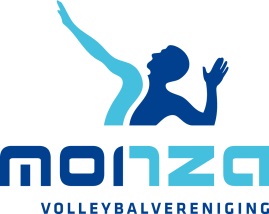 T.a.v.	Ledenadminstratie MonzaOndergetekende meldt zich hierbij aan als lid van volleybalvereniging Monza en verklaart hierbij tevens akkoord te gaan met het gestelde in de statuten en het huishoudelijk reglement van Monza (ter inzage opvraagbaar op www.vvmonza.nl). Achternaam:	Voornaam:		Voorletters:	Straat:		Huisnummer:	Postcode:		Woonplaats:	Geboortedatum:		Geslacht:	 Man		 VrouwGegevens ouder		Gegevens jeugdlid (indien van toepassing)Telefoonnummer: 		Telefoonnummer:	Emailadres:		Emailadres:	Vanaf welke datum doe je mee met de training bij Monza:	Ben je eerder lid geweest van een volleybalvereniging?	Indien ja, bij welke vereniging?	Indien bekend, wat is je bondnummer?	Wil je competitie gaan spelen?	Indien ja, heb je een geldige spelerskaart?		Indien ja, welke maat shirt wil je?			N.B. Ondertekening door ouders:	Ik heb het huishoudelijk reglement en de statuten gelezen en ik ga hiermee akkoord.	Hierbij verklaar ik, , mijn zoon/dochter aan te willen melden als lid van MonzaDatum:	Opmerkingen:	Voor de spelerskaart dient u een digitale pasfoto aan te leveren bij de ledenadministratie. U kunt het sturen naar ledenadministratie@vvmonza.nlDit formulier graag ingevuld terug sturen naar ledenadministratie@vvmonza.nl 